Skjema for innmelding av nytt ildsted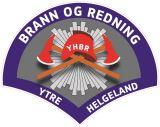 Viser til § 6, 1. ledd i forskrift om brannforebygging: «Eieren av et byggverk skal melde fra til kommunen når det er installert nytt ildsted eller gjort andre vesentlige endringer av fyringsanlegget.»Ildstedet skal monteres og installeres i h t monteringsveiledning. Monteringsveiledning og dette skjema skal til enhver tid oppbevares på eiendommens adresse. EierDato for montering / kontroll: ______________________________Ildsted (informasjon finnes i bruks –og monteringsveiledning)Skjemaet sendes inn til det lokale feiervesenet/brannvesenetUndertegnede som er eier av ildstedet eller opptrer på vegne av ildstedets eier, bekrefter herved at ildstedet er oppsatt og kontrollert i henhold til gjeldende lover, forskrifter og monteringsanvisninger.Eiendommens adresseEiendommens adresseG.nrB.nrEiers navnE-postE-postTlf.Montørs navnAdresseAdressePostnr.StedEvt. kvalifikasjonEvt. kvalifikasjonE-postE-postTlf.Kontrollørs navnAdresseAdressePostnr.StedKvalifikasjonKvalifikasjonE-postE-postTlf.Ildstedets type, fabrikk og Sintefnr.Ildstedets type, fabrikk og Sintefnr.Nominell effekt i kWLengde røykrør (cm)Lengde røykrør (cm)Type brenselSkorsteinstype (f.eks. elementskorstein, tegl, stål)Høyde (fra sotluke til skorsteinstopp i m)Dim .røykkanal (mm)Dim .røykkanal (mm)Dim. røykrør (mm)Dim. røykrør (mm)Plassering av sotluke:Eventuell måling av lekkasje i eksisterende røykkanalEventuell måling av lekkasje i eksisterende røykkanalEventuell måling av lekkasje i eksisterende røykkanalEventuell måling av lekkasje i eksisterende røykkanalEventuell måling av lekkasje i eksisterende røykkanalIldstedets plassering (rom og etasje)Ildstedets plassering (rom og etasje)Totalt antall ildsteder på skorsteinTotalt antall ildsteder på skorsteinTotalt antall ildsteder på skorsteinTotalt antall ildsteder på skorsteinDato og sted:Dato og stedEier / representant for eierAnsvarlig kontrollør/montør